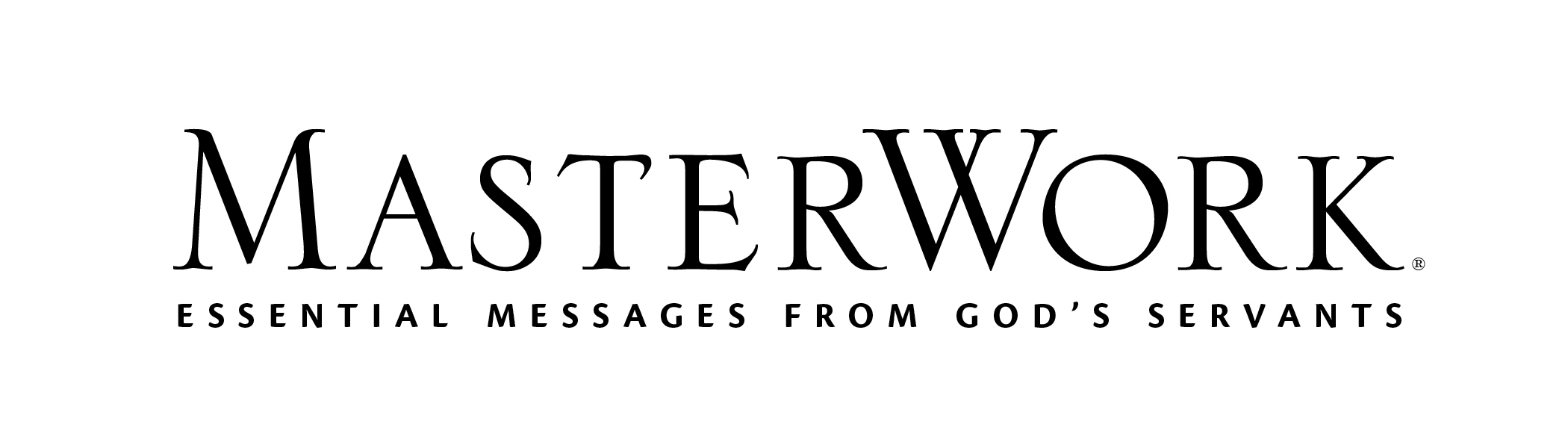 Study Series: When We Say FatherAuthor: Adrian Rogers	Lesson Title: “Thine Is the Glory” (pp. 144-152)Session 12August 22, 2021The main point of this lesson is: Not only does God deserve the glory of our praise, but sincere praise of Him produces benefits in our own lives.Focus on this goal: To help adults develop a lifestyle of praising God.Key Bible Passage: Matthew 6:13To the Leader: Be aware that the phrase forming the basis for this study appears in the King James Version of the Bible but may be absent from some translations. The phrase appears in some ancient manuscripts of Matthew but does not appear in the oldest ones.Before the SessionConduct an Internet search of “misquoted movie lines.” Prepare to share a few of the misquotes and their actual quotes. (Step 1) Read and be prepared to summarize 2 Chronicles 20. (Step 6)During the SessionStep 1. Create Interest / Jumpstart DiscussionRelate the movie misquotes, pausing after each one to challenge the group to quote the actual line from the movie. Analyze whether the misquotes change the meaning of the movie. Lead the group to recite in unison the model prayer from Matthew 6:9-13. Explain the last phrase (“For thine is the kingdom …”) is omitted or bracketed in many Bible translations because it is not found in the most reliable Greek manuscripts. However, that doesn’t mean we misquote the model prayer when we add that phrase, nor does it change its meaning. It is theologically correct and entirely appropriate to add to our prayers because God deserves the glory of our praise.Step 2.  Day 1 – The Praise of the PrayerConsider how people might answer the Day One question (p. 144), “Now what is the purpose of prayer?” Ask: How does the last phrase of the model prayer relate the true purpose of prayer? Should that purpose give us greater or less confidence in having our prayers answered? Explain. Examine how Jesus brought prayer full circle. Assert true prayer begins and ends with praise. This study examines reasons for learning to praise the Lord. Request volunteers read Psalm 147:1 in several translations. Ask: Why is praising God appropriate? Discuss Day One, activity 2 (p. 145). Explain the Hebrew concept of glory literally means “weight.” Declare: When we praise God, we declare He is weightier and more worthy than anything else in life.Step 3.  Day 2 – Praise Heals Our Hurts, Part 1Declare: Praise is not only appropriate because God deserves it, but because developing a lifestyle of praise produces great benefits in our lives. Praise can heal our hurts. Invite a volunteer to read Psalm 147:2-3. Invite volunteers to share responses to Day Two, activity 1 (p. 146). Note praise restores us to our real purpose in life, which is to glorify God, and it ushers us into the presence of God. Read Psalm 16:11. Evaluate how we can praise God with our bodies, souls, and spirits. Ask: Do you think praise can even heal hurting bodies? Explain.Step 4.  Day 3 – Praise Heals Our Hurts, Part 2Explore whether we can harm people who are hurting physically and emotionally if we declare all they need to do to be healed is to praise God. Declare: We can praise and thank God for the gift of medicine He may use to aid in healing, while still acknowledging that many of our mental and nervous disorders would disappear if we learned to praise. Use the remarks in the first paragraph of Day Three (p. 147) to record on a whiteboard the progression of being overly occupied with our egos, which leads to being self-centered, and so forth. Urge adults to silently consider Day Three, activity 1 (p. 147). Discuss the question in that activity. Invite a volunteer to read Luke 9:24. Explore how we lose and save our lives when we praise God. Discuss Day Three, activity 2 (p. 148).Step 5.  Day 4 – Faith and ThanksgivingInvite a volunteer to read Psalm 147:4-6. Discuss Day Four, activity 1 (p. 149). Explain Isaiah wrote to people who were surrounded by those who worshiped creation, including the stars. Consider how people today worship creation. Analyze how creation can compel us to worship and praise our Creator and how doing so will fortify our faith. [OPTION: Read the lyrics to the hymn “This is My Father’s World” and explore how this kind of praise can fortify our faith.] Ask a volunteer to read Psalm 147:7-9. Analyze the difference between thanksgiving and praise. (Thanksgiving focuses on what God does. Praise focuses on who God is.) Consider what our praise of God for who He is reveals about our gratitude to God for what He’s done.Step 6.  Day 5 – Praise Protects Our PeaceAsk a volunteer to read Psalm 147:10-14. Determine what people often rely on for protection. Ask: Do those means of protection often bring or disrupt peace? Explain. Discuss Day Five, activity 1 (p. 151). Summarize 2 Chronicles 20:1-19, then read verses 20-22. Discuss the margin/pull quote in Day Five (p. 152). Examine why the truth of that statement indicates how praise protects our peace. Invite responses to Day Five, activity 2 (p. 152).Step 7. Practical Application – Live Out the LessonAsk: How does the Lord’s model prayer begin and end? How does Psalm 147 begin and end? So how should our days begin and end? Encourage adults to begin and end the next seven days with praising God, perhaps by reading or meditating on the psalms examined in this study. Invite volunteers to voice prayers of praise as your closing prayer.  After the Session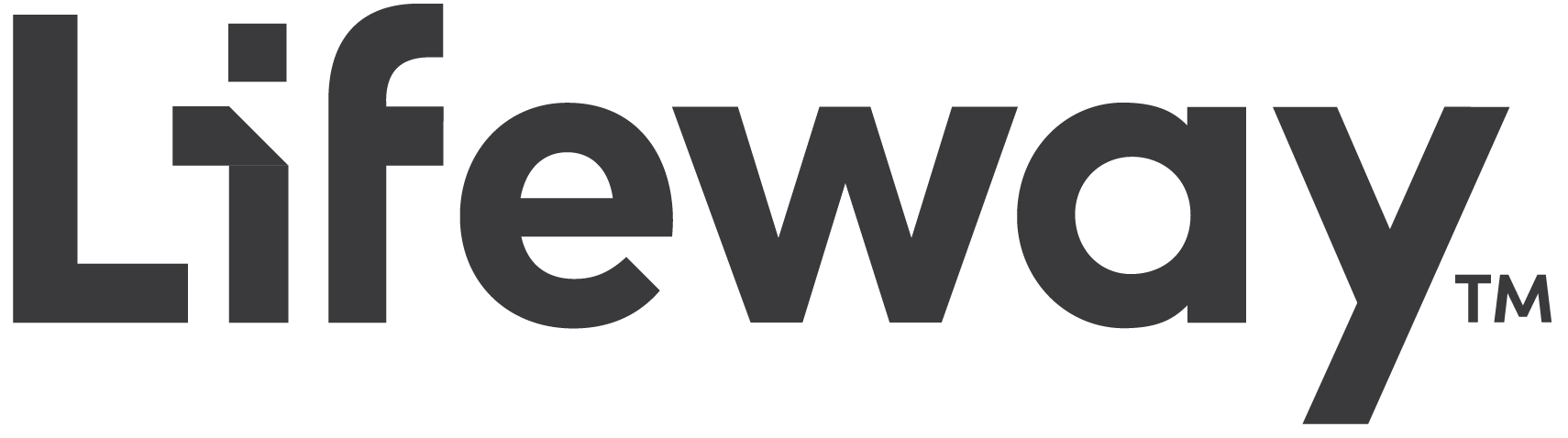 